CONJUGAISONLe futur simple de l’indicatifVisionne la vidéo en ouvrant le lien suivant :https://www.youtube.com/watch?v=3Fem-MUvgCU&feature=youtu.be L’emploi du futur simple:Le futur simple exprime un fait ou une action qui se déroulera plus tard, elle n’a pas encore eu lieu au moment où nous nous exprimons. Exemple : la semaine prochaine, nous partirons en vacances. La formation du futur simple :La règle générale : Infinitif + la terminaison La terminaison du futur simple : Les terminaisons du futur simple de l’indicatif sont les mêmes pour tous les verbes. Formes particulières pour le futur Remarques : Les verbes en eler et eter doublent leur consonne ou prennent un accent. Exemples : appeler : j’appellerai / acheter : j’achèterai 
Les verbes en yer changent leur y en i. Exemple : essuyer : essuierai La conjugaison des auxiliaires être et avoir : 
Exercices:Conjuguez les verbes entre parenthèses au futur simple de l’indicatif. Elles ............................................ à la piscine après le travail. (aller) Notre prochain enfant, comment il ........................................ ? (s’appeler) Le jour et la nuit, j’ ................................ toujours, ton retour... (attendre) Tu ................................................. 30 ans l’année prochaine. (avoir) Vous ne ................................... pas avant de faire ces analyses. (boire)Demain, c’est nous qui .............................. les enfants à l’école. (conduire) Demain soir, je ...................................... cette scène par cœur. (connaître) Après l’école, tu ..................................... pour attraper le bus. (courir) L’année prochaine, je .............. me lever tous les jours à 6 heures. (devoir) Vous ...........................................à Philippe que j’ai du retard. (dire) Je t’............................... chaque semaine pendant les vacances. (écrire) J’entends un bruit ! – Ce .......................................... le chat ! (être) Qu’est-ce que tu ............................................... si tu la vois ? (faire)Ils ........................................................ leurs devoirs ce soir. (finir)C’est Natacha qui ....................................... la phrase suivante. (lire) Où est-ce que vous ........................... si vous partez maintenant ? (manger) En passant, je ...................................... cette lettre à la poste. (mettre) Qu’est-ce que tu ........................ à Jeanne pour son anniversaire ? (offrir) Dans un an, nous ...................................... très bien le français. (parler) Après l’exercice, vous ......................................... vous reposer. (pouvoir) Dans un an, ils .................... la route pour faire le tour du monde ! (prendre) Vous ........................................ une réponse d’ici quinze jours. (recevoir) Tu as bien regardé ? Tu .............................. le refaire toi-même ? (savoir) Pour guérir, vous .................................. les conseils du médecin. (suivre) Il espère qu’elle ........................................ le voir à 18 heures. (venir) Il fera beau demain ? – Je ne sais pas, on .......................... bien. (voir) Je préfère partir à 17 heures. – Comme vous ........................... . (vouloir)Réécrivez ce texte au futur simple de l’indicatif. Cette année, Fathia a 25 ans : elle arrête de travailler, elle part de son appartement et elle va s'installer en centre-ville. Elle vend sa voiture et elle achète un vélo. Elle suit de nouvelles études, elle rencontre d'autres amis et, ensemble, ils sortent au cinéma, ils voient des expositions et ils testent de nouveaux bars où ils écoutent des concerts et boivent un peu aussi ! Moi... je ne suis pas comme elle, je reste ici mais je ne peux pas continuer mon travail. Je dois chercher un autre emploi alors j'envoie des CV dans la région et je fais des entretiens.________________________________________________________________________________________________________________________________________________________________________________________________________________________________________________________________________________________________________________________________________________________________________________________________________________________________________________________________________________________________________________________________________________________________________________________________________________________________________________________________________Collège des Dominicaines de notre Dame de la Délivrande – Araya-Classe : CM2                                                                 Mars 2020 – 3ème semaineNom : ________________________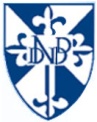 Les terminaisons 1er groupe 2ème groupe3ème groupe Je / j’-rai Aimerai Finirai Mettrai Tu -rasAimeras FinirasMettrasIl / elle -raAimera FiniraMettraNous -ronsAimeronsFinironsMettronsVous -rezAimerezFinirezMettrezIls / elles -ront Aimeront Finiront Mettront avoir — j'auraiêtre — je serai  aller — j'irai    cueillir — je cueilleraidevoir — je devrai    recevoir — je recevraifaire — je ferai  apercevoir — j'apercevraitenir — je tiendrai  voir — je verrai  venir — je viendraipouvoir — je pourrai 	vouloir — je voudrai 	valoir — je vaudraimourir — je mourrai 	courir — je courraisavoir — je sauraienvoyer — j'enverrai 	s'asseoir — je m'assiérai / je m’assoiraifalloir — il faudraacquérir – j’acquerraipleuvoir — il pleuvra 	Être Avoir Je Serai Aurai TuSerasAurasIl / elleSera Aura Nous SeronsAuronsVous SerezAurezIls / elles Seront Auront 